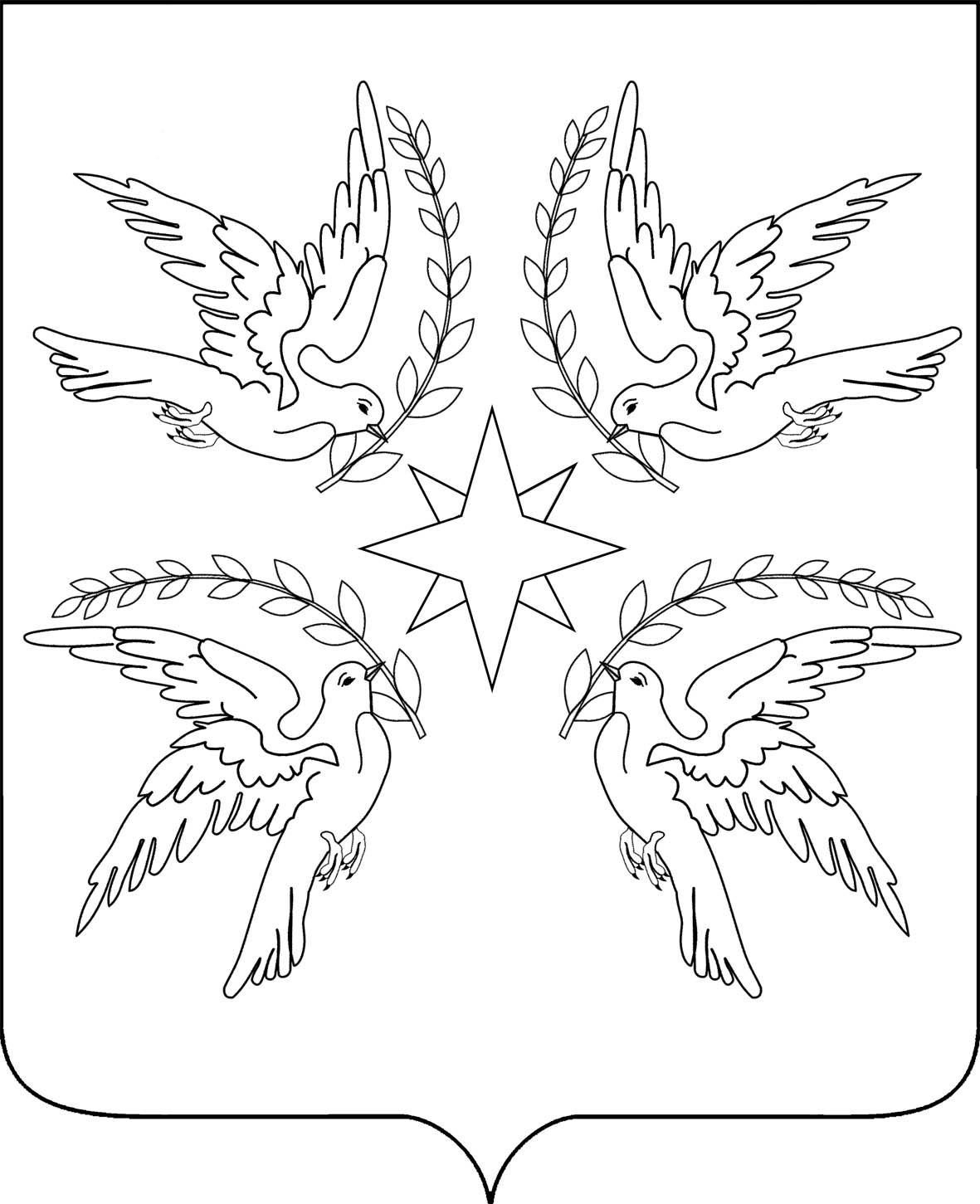 АДМИНИСТРАЦИЯ ДРУЖНЕНСКОГО СЕЛЬСКОГО ПОСЕЛЕНИЯ БЕЛОРЕЧЕНСКОГО РАЙОНАПОСТАНОВЛЕНИЕ   от 09.11.2015                       		              	                                     № 200поселок ДружныйОб утверждении муниципальной программы «Молодежная политика,  оздоровление, занятость детей и подростков» на  2016 - 2018 годыВ целях выполнения Федерального закона от 7 мая 2013 года № 104-ФЗ «О внесении изменений в Бюджетный кодекс Российской Федерации в связи с совершенствованием бюджетного процесса», в соответствии со статьей 15 Федерального закона от 6  октября 2003 года № 131-ФЗ «Об общих принципах организации местного самоуправления в Российской Федерации», в связи с переходом, начиная с 2015 года, на муниципальные программы Дружненского сельского поселения Белореченского района, руководствуясь статьей 32 Устава Дружненского сельского поселения Белореченского района, п о с т а н о в л я ю:1. Утвердить муниципальную  программу «Молодежная политика,  оздоровление, занятость детей и подростков» на  2016 -2018 годы согласно приложению.2. Контроль за выполнением настоящего постановления  возложить на заместителя главы администрации Дружненского сельского поселения Белореченского района М.А. Мяснянкина.3. Постановление вступает в силу со дня его подписания, и распространяется на правоотношения, возникшие с 1 января 2016 года.Глава Дружненского сельского поселенияБелореченского района                                                                    А.Н. ШипкоПЕРЕЧЕНЬ ОСНОВНЫХ МЕРОПРИЯТИЙ МУНИЦИПАЛЬНОЙ ПРОГРАММЫ  «Обеспечение   деятельности   казенных учреждений» на  2016 -2018 годы»Начальник финансового отдела                                                                                                                                                  Е.А. ГорневаПРИЛОЖЕНИЕ к постановлению администрации 
Дружненского сельского поселение Белореченского района от 09.11.2015  № 200Муниципальная программа 
«Молодежная политика,  оздоровление, занятость детей и подростков» на  2016 -2018 годы ПАСПОРТмуниципальной программы «Молодежная политика,  оздоровление, занятость детей и подростков» на  2016 -2018 годы»Характеристика текущего состояния молодежной политики поселенияМолодежь является одним из главных факторов обеспечения развития общества, активно участвуя в социально-экономических и общественно-политических процессах.Результативная  молодежная политика обеспечит обществу возможности инновационного развития за счет создания условий для успешной  социализации и эффективной самореализации молодежи, использование ее потенциала в интересах поселения. Мероприятия, запланированные к реализации в период 2016 – 2018 годов, направлены на:- развитие и реализацию потенциала молодежи;- формирование здорового образа жизни молодежи;- организацию трудового воспитания, трудового самоопределения и занятости молодежи;- военно-патриотическое воспитание;- творческое и интеллектуальное развитие;- содействие трудоустройству несовершеннолетних  граждан и студентов.В период 2016 – 2018 годов продолжится реализация мероприятий, направленных на создание комфортных условий для обеспечения занятости несовершеннолетних граждан во внеурочное и внерабочее время, массовое привлечение молодежи к участию в культурно-досуговых, спортивных мероприятиях, а также на выявление и отбор одаренной и талантливой молодежи.Для организации занятости молодежи планируется проведение мероприятий, направленных на индивидуальное трудоустройство на постоянную и временную работу.Для реализации программы запланирован целый комплекс мер по увеличению количества мероприятий, проводимых клубами, а также организация массовых военно-патриотических акций, соревнований.Цели, задачи, сроки и этапы реализациимуниципальной программы         Основной целью программы является создание благоприятных условий для разностороннего своевременного полноценного развития молодых людей, навыков их самоорганизации, самореализации личности. Основная задача  программы это – обеспечение  доступности  социальных  и   досуговых услуг   для   детей    и    молодежи,  укрепление материально-технической базы учреждений.             Срок реализации муниципальной программы - 2018 - 2018 годы.ЦЕЛИ, ЗАДАЧИ И ЦЕЛЕВЫЕ ПОКАЗАТЕЛИ МУНИЦИПАЛЬНОЙ ПРОГРАММЫ«Молодежная политика,  оздоровление, занятость детей и подростков» на  2016 -2018 годы №п/пНаименование мероприятияИсточники финансированияОбъем финанси-рования, всего(тыс.руб)В том числе по годамВ том числе по годамВ том числе по годамНепосредственный результат реализации мероприятияНепосредственный результат реализации мероприятияУчастник муниципальной программы №п/пНаименование мероприятияИсточники финансированияОбъем финанси-рования, всего(тыс.руб)201620172018Непосредственный результат реализации мероприятияНепосредственный результат реализации мероприятияУчастник муниципальной программы 123456101.Мероприятия в области молодежной политики всего480,0130,0150,0200,0200,0Повыщение культурного уровня молодежиАдминистрация Дружненского сельского поселенияМБУ «ЦКРЦ Дружненского сельского поселения»1.Мероприятия в области молодежной политики местный бюджет480,0130,0150,0200,0200,0Повыщение культурного уровня молодежиАдминистрация Дружненского сельского поселенияМБУ «ЦКРЦ Дружненского сельского поселения»1.Мероприятия в области молодежной политики краевой бюджетПовыщение культурного уровня молодежиАдминистрация Дружненского сельского поселенияМБУ «ЦКРЦ Дружненского сельского поселения»1.Мероприятия в области молодежной политики федеральный бюджетПовыщение культурного уровня молодежиАдминистрация Дружненского сельского поселенияМБУ «ЦКРЦ Дружненского сельского поселения»1.Мероприятия в области молодежной политики внебюджетные источникиПовыщение культурного уровня молодежиАдминистрация Дружненского сельского поселенияМБУ «ЦКРЦ Дружненского сельского поселения»Итоговсего480,0130,0150,0200,0Итогоместный бюджет480,0130,0150,0200,0Итогокраевой бюджетИтогофедеральный бюджетИтоговнебюджетные источники